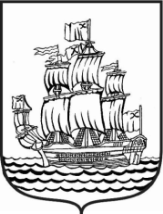 ГЛАВА МУНИЦИПАЛЬНОГО ОБРАЗОВАНИЯМУНИЦИПАЛЬНЫЙ ОКРУГ АДМИРАЛТЕЙСКИЙ ОКРУГСодержание: «Об утверждении Положения об аттестации муниципальных служащих Муниципального Совета МО Адмиралтейский округ»	В соответствии с Законом Санкт-Петербурга от 02.02.2000 № 53-8 «О регулировании отдельных вопросов муниципальной службы в Санкт-Петербурге» постановляю:Утвердить «Положение об аттестации муниципальных служащих Муниципального Совета МО Адмиралтейский округ» согласно Приложению № 1 к настоящему Постановлению;Контроль за исполнением настоящего Постановления оставляю за собой;Настоящее Постановление вступает в силу со дня его официального опубликования (обнародования).Глава муниципального образования				                Е.П. БаркановПриложение № 1к ПостановлениюГлавы МО Адмиралтейский округот 22.11.2016 № 22.11-1Положениеоб аттестации муниципальных служащихМуниципального Совета МО Адмиралтейский округ1. Общие положения1.1. Аттестация муниципальных служащих Муниципального Совета МО Адмиралтейский округ (далее - аттестация) проводится в соответствии с Федеральным законом "О муниципальной службе в Российской Федерации", Законом Санкт-Петербурга от 2 февраля 2000 года N 53-8 "О регулировании отдельных вопросов муниципальной службы в Санкт-Петербурге", настоящим Положением об аттестации муниципальных служащих Муниципального Совета МО Адмиралтейский округ (далее - Положение) в целях определения соответствия муниципального служащего Муниципального Совета МО Адмиралтейский округ (далее - муниципальный служащий) замещаемой должности муниципальной службы на основе оценки его профессиональной служебной деятельности.Аттестация призвана способствовать формированию кадрового состава муниципальной службы в Муниципальном Совете МО Адмиралтейский округ (далее - орган местного самоуправления), стимулированию профессионального роста муниципальных служащих органа местного самоуправления, повышению их профессионального уровня.1.2. Аттестация проводится один раз в три года.1.3. Аттестации подлежат муниципальные служащие, замещающие должности муниципальной службы в органе местного самоуправления, за исключением категорий муниципальных служащих, установленных пунктом 1.4 настоящего Положения.1.4. В соответствии с Федеральным законом "О муниципальной службе в Российской Федерации" аттестация не проводится в отношении муниципальных служащих:1.4.1. Замещающих должности муниципальной службы менее одного года.1.4.2. Достигших возраста 60 лет.1.4.3. Беременных женщин.1.4.4. Находящихся в отпуске по беременности и родам и в отпуске по уходу за ребенком до достижения им возраста трех лет. Аттестация указанных муниципальных служащих возможна не ранее чем через год после выхода из отпуска.1.4.5. Замещающих должности муниципальной службы на условиях срочного трудового договора (контракта).2. Порядок организации аттестации2.1. Структурные подразделения органа местного самоуправления не позднее чем за полтора месяца до начала очередного года направляют должностному лицу, ответственному за проведение кадровой работы в Муниципальном Совете МО Адмиралтейский округ, списки муниципальных служащих, подлежащих аттестации в очередном году, подготовленные с соблюдением требований, установленных пунктом 2.6 настоящего Положения.2.2. На основании представленных списков муниципальных служащих, подлежащих аттестации, должностным лицом, ответственным за проведение кадровой работы в Муниципальном Совете МО Адмиралтейский округ, разрабатывается и представляется на утверждение руководителю органа местного самоуправления не позднее чем за месяц до начала очередного года график проведения аттестации на очередной год.2.3. В графике проведения аттестации на очередной год указываются:2.3.1. Наименование соответствующего органа местного самоуправления, структурные подразделения органа местного самоуправления, в которых проводится аттестация.2.3.2. Планируемые даты, время и место проведения аттестации муниципальных служащих, работающих в соответствующих структурных подразделениях органа местного самоуправления.2.4. Изменения в график проведения аттестации вносятся руководителем органа местного самоуправления на основании обращения руководителя структурного подразделения органа местного самоуправления, в котором работают муниципальные служащие, подлежащие аттестации.2.5. На основании графика проведения аттестации по решению органа местного самоуправления издается распоряжение Главы МО Адмиралтейский округ о проведении аттестации, в котором указываются:2.5.1. Положения о формировании аттестационной комиссии.2.5.2. Дата, время и место проведения аттестации.2.5.3. Список муниципальных служащих, которые должны проходить аттестацию.2.5.4. Дата представления в аттестационную комиссию перечня документов, необходимых для проведения аттестации, с указанием ответственных за их представление руководителей соответствующих структурных подразделений органа местного самоуправления.2.6. В списках муниципальных служащих, подлежащих аттестации, указываются следующие сведения:2.6.1. Фамилия, имя, отчество муниципального служащего.2.6.2. Наименование замещаемой должности муниципальной службы.2.6.3. Стаж муниципальной службы и общий стаж трудовой деятельности.2.6.4. Дата назначения на замещаемую должность муниципальной службы.2.6.5. Имеющийся классный чин, дата его присвоения.2.7. Решение органа местного самоуправления о проведении аттестации доводится до сведения муниципального служащего руководителем соответствующего структурного подразделения органа местного самоуправления не позднее чем за месяц до ее проведения.2.8. В аттестационную комиссию не позднее чем за месяц до проведения аттестации непосредственным руководителем муниципального служащего представляется мотивированный отзыв об исполнении подлежащим аттестации муниципальным служащим должностных обязанностей за аттестационный период, уровне профессиональных знаний и навыков муниципального служащего (далее - отзыв).2.9. Отзыв должен быть подписан непосредственным руководителем муниципального служащего и содержать следующие сведения о муниципальном служащем:2.9.1. Фамилия, имя, отчество муниципального служащего.2.9.2. Замещаемая должность муниципальной службы на момент проведения аттестации и дата назначения на эту должность.2.9.3. Перечень основных вопросов (документов), в решении (разработке) которых муниципальный служащий принимал участие.2.9.4. Сведения о поощрениях и размерах назначенных ежемесячных надбавок к должностному окладу за особые условия службы за последний год работы.2.9.5. Мотивированная оценка профессиональных, личностных качеств и результатов профессиональной служебной деятельности муниципального служащего.2.10. При каждой последующей аттестации в аттестационную комиссию должностным лицом, ответственным за проведение кадровой работы в Муниципальном Совете МО Адмиралтейский округ представляется также аттестационный лист муниципального служащего с данными предыдущей аттестации.2.11. Должностное лицо, ответственное за проведение кадровой работы в Муниципальном Совете МО Адмиралтейский округ не менее чем за две недели до начала аттестации должен ознакомить каждого муниципального служащего, подлежащего аттестации, с представленным отзывом.2.12. Муниципальный служащий вправе направить в аттестационную комиссию дополнительные сведения о своей профессиональной служебной деятельности, а также заявление о своем несогласии с представленным отзывом.3. Порядок формирования и деятельности аттестационной комиссии3.1. Для проведения аттестации распоряжением Главы МО Адмиралтейский округ не позднее чем за семь дней до дня проведения аттестации формируется аттестационная комиссия, утверждается ее персональный и количественный состав, а также порядок работы аттестационной комиссии, устанавливаемый в соответствии с настоящим Положением.3.2. В состав аттестационной комиссии могут входить депутаты представительного органа муниципального образования и муниципальные служащие, а также представители научных и образовательных организаций, других организаций, приглашаемые соответствующим органом местного самоуправления в качестве независимых экспертов - специалистов по вопросам, связанным с муниципальной службой.Состав аттестационной комиссии формируется таким образом, чтобы была исключена возможность возникновения конфликтов интересов, которые могли бы повлиять на принимаемые аттестационной комиссией решения.Должностное лицо, ответственное за проведение кадровой работы в органе местного самоуправления готовит обращение руководителя органа местного самоуправления о включении в состав аттестационной комиссии депутатов представительного органа муниципального образования (представителей местной администрации муниципального образования), представителей научных и образовательных организаций, других организаций и направляет его в представительный орган муниципального образования (местную администрацию муниципального образования), научные и образовательные организации, другие организации не позднее чем за четырнадцать дней до дня проведения аттестации.Депутаты представительного органа муниципального образования (представители местной администрации муниципального образования), независимые эксперты включаются в состав аттестационной комиссии не позднее чем за семь дней до дня проведения аттестации.Должностное лицо, ответственное за проведение кадровой работы в органе местного самоуправления направляет сведения о включении в состав аттестационной комиссии депутатов представительного органа муниципального образования (представителей местной администрации муниципального образования), независимых экспертов, а также сведения о времени и месте проведения аттестации в представительный орган муниципального образования (местную администрацию муниципального образования), научные и образовательные организации, другие организации, представившие предложения о включении в состав аттестационной комиссии указанных независимых экспертов, не позднее чем за пять дней до дня проведения аттестации.3.3. Аттестационная комиссия состоит из председателя, заместителя председателя, секретаря и членов аттестационной комиссии. Все члены аттестационной комиссии при принятии решений обладают равными правами.3.4. Председатель, заместитель председателя и секретарь аттестационной комиссии назначаются органом местного самоуправления из числа членов аттестационной комиссии.3.5. Председатель аттестационной комиссии осуществляет общее руководство работой аттестационной комиссии, проводит заседания аттестационной комиссии и отчитывается о работе аттестационной комиссии и результатах аттестации перед руководителем органа местного самоуправления.3.6. Заседание аттестационной комиссии считается правомочным, если на нем присутствует не менее двух третей ее членов.3.7. Решение аттестационной комиссии принимается в отсутствие муниципального служащего и его непосредственного руководителя открытым голосованием простым большинством голосов присутствующих на заседании членов аттестационной комиссии. При равенстве голосов муниципальный служащий признается прошедшим аттестацию.3.8. На период аттестации муниципального служащего, являющегося членом аттестационной комиссии или непосредственным руководителем муниципального служащего, проходящего аттестацию, его членство в этой аттестационной комиссии приостанавливается.3.9. Секретарь аттестационной комиссии ведет протокол заседания аттестационной комиссии, в котором фиксирует решения аттестационной комиссии и результаты голосования по ним. Протокол заседания аттестационной комиссии подписывается председателем, заместителем председателя, секретарем и членами аттестационной комиссии, присутствовавшими на заседании аттестационной комиссии.4. Порядок проведения аттестации4.1. Аттестация проводится с приглашением муниципального служащего на заседание аттестационной комиссии. По решению аттестационной комиссии на заседание аттестационной комиссии может приглашаться его непосредственный руководитель.4.2. В случае неявки муниципального служащего на заседание аттестационной комиссии без уважительной причины или отказа от аттестации муниципальный служащий привлекается к дисциплинарной ответственности в соответствии с законодательством Российской Федерации о муниципальной службе, а аттестация этого муниципального служащего переносится на более поздний срок.При наличии уважительной причины (болезнь, командировка, иные обстоятельства) отсутствия муниципального служащего на заседании аттестационной комиссии аттестационная комиссия принимает решение о переносе аттестации муниципального служащего на более поздний срок.4.3. Аттестационная комиссия рассматривает представленные документы, заслушивает сообщения муниципального служащего, а в случае необходимости - его непосредственного руководителя о профессиональной служебной деятельности муниципального служащего, его знаниях, навыках и умениях.Сообщение муниципального служащего, как правило, предваряется оглашением непосредственным руководителем муниципального служащего, а в случае его отсутствия - секретарем аттестационной комиссии поступившего отзыва.4.4. Обсуждение профессиональных и личностных качеств муниципального служащего применительно к его профессиональной служебной деятельности должно быть объективным и доброжелательным.Профессиональная служебная деятельность муниципального служащего оценивается на основе определения его соответствия квалификационным требованиям по замещаемой должности муниципальной службы, его участия в решении поставленных перед соответствующим структурным подразделением органа местного самоуправления задач, сложности выполняемой им работы, ее эффективности и результативности.При этом должны учитываться результаты исполнения муниципальным служащим должностных обязанностей, профессиональные знания и опыт работы муниципального служащего, соблюдение муниципальным служащим ограничений, установленных законодательством Российской Федерации о муниципальной службе, организаторские способности, а также сведения о повышении квалификации и переподготовке.4.5. По результатам аттестации муниципального служащего аттестационная комиссия выносит решение о том, соответствует муниципальный служащий замещаемой должности муниципальной службы или не соответствует.4.6. По результатам аттестации аттестационная комиссия вправе внести на рассмотрение руководителя органа местного самоуправления рекомендации о поощрении муниципального служащего, повышении муниципального служащего в должности, о включении муниципального служащего в кадровый резерв для замещения вышестоящей должности муниципальной службы, об улучшении деятельности муниципальных служащих.4.7. Результаты аттестации сообщаются муниципальным служащим аттестационной комиссией непосредственно после подведения итогов голосования.4.8. Результаты аттестации заносятся в аттестационный лист муниципального служащего, составленный по форме согласно приложению к настоящему Положению.Аттестационный лист подписывается председателем, заместителем председателя, секретарем и членами аттестационной комиссии, присутствовавшими на заседании аттестационной комиссии.4.9. Муниципальный служащий знакомится с аттестационным листом под роспись.4.10. Аттестационный лист муниципального служащего, прошедшего аттестацию, и отзыв хранятся в личном деле муниципального служащего.4.11. Материалы аттестации муниципальных служащих представляются аттестационной комиссией представителю нанимателя (работодателю) не позднее чем через семь дней после ее проведения.5. Порядок оформления итогов аттестации5.1. После проведения аттестации по ее результатам может быть издан муниципальный правовой акт и (или) принято решение (решения) представителя нанимателя (работодателя) о том, что:5.1.1. Муниципальный служащий направляется на профессиональную переподготовку или повышение квалификации.5.1.2. Муниципальный служащий понижается в должности муниципальной службы с его согласия.5.1.3. Муниципальный служащий включается в резерв на замещение вышестоящей должности муниципальной службы.5.1.4. Муниципальный служащий поощряется за эффективную муниципальную службу.5.2. В случае несогласия муниципального служащего с понижением в должности или невозможности перевода с его согласия на другую должность муниципальной службы представитель нанимателя (работодатель) может в срок не более одного месяца со дня аттестации уволить его с муниципальной службы в связи с несоответствием замещаемой должности вследствие недостаточной квалификации, подтвержденной результатами аттестации. По истечении указанного срока увольнение муниципального служащего или понижение его в должности по результатам данной аттестации не допускается.5.3. Иные решения, предусмотренные пунктом 5.1 настоящего Положения, принимаются представителем нанимателя (работодателя) в срок не позднее двух месяцев со дня аттестации муниципального служащего.5.4. Муниципальный служащий вправе обжаловать результаты аттестации в соответствии с законодательством Российской Федерации.Приложениек Положению об аттестации муниципальных служащихМуниципального СоветаМО Адмиралтейский округАТТЕСТАЦИОННЫЙ ЛИСТМУНИЦИПАЛЬНОГО СЛУЖАЩЕГОМУНИЦИПАЛЬНОГО СОВЕТА МО АДМИРАЛТЕЙСКИЙ ОКРУГ1. Фамилия, имя, отчество ___________________________________________2. Год, число и месяц рождения ______________________________________3. Сведения  о профессиональном образовании, наличии  ученой степени,ученого звания ___________________________________________________________________________________________________________________________(когда и какое учебное заведение окончил, специальностьи квалификация по образованию, ученая степень, ученое звание)4.  Замещаемая   муниципальная    должность    муниципальной   службына момент проведения аттестации и дата назначения  на  эту  должность_____________________________________________________________________5. Стаж муниципальной службы ________________________________________6. Общий трудовой стаж ______________________________________________7. Классный чин, присвоенный муниципальному служащему_____________________________________________________________________(указание классного чина и дата его присвоения)8. Вопросы к муниципальному служащему и краткие ответы на них_______________________________________________________________________________________________________________________________________________________________________________________________________________9. Замечания и предложения, высказанные аттестационной комиссией_______________________________________________________________________________________________________________________________________________________________________________________________________________10. Краткая оценка  выполнения  муниципальным  служащим  рекомендацийпредыдущей аттестации _______________________________________________(выполнены, выполнены частично, не выполнены)_____________________________________________________________________11. Решение (решения) аттестационной комиссии _________________________________________________________________________________________________________________________________________________________________(в соответствии с пунктом 4.5 Положения о порядке организациии проведения аттестации муниципальных служащих Муниципального Совета МО Адмиралтейский округ) 12. Рекомендации аттестационной комиссии ______________________________________________________________________________________________________________________________________________________________________(в соответствии с пунктом 4.7 Положения о порядке организациии проведения аттестации муниципальных служащих Муниципального Совета МО Адмиралтейский округ)13. Количественный состав аттестационной комиссии ___________________На заседании присутствовало ______ членов аттестационной комиссииКоличество голосов за _________, против ___________14. Примечания ___________________________________________________________________________________________________________________________Председатель аттестационной комиссии _________ ______________________(подпись)  (расшифровка подписи)Заместитель председателя             _________ ______________________аттестационной комиссии              (подпись)  (расшифровка подписи)Секретарьаттестационной комиссии              _________ ______________________(подпись)  (расшифровка подписи)Члены аттестационной комиссии       __________  ______________________       (подпись)    (расшифровка подписи)    					     __________  ______________________       (подпись)    (расшифровка подписи)Дата проведения аттестации           ________________________________С аттестационным листом ознакомился  ________________________________(подпись муниципальногослужащего, дата)ПОСТАНОВЛЕНИЕ № 22.11-1Санкт-Петербург                                                                            22 ноября 2016 года 